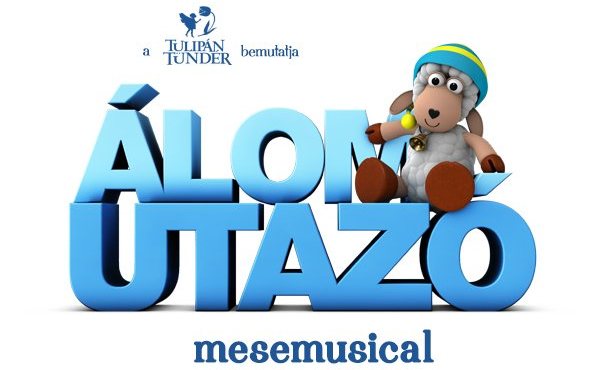 Ábel Anita Keanu Reeves-szel randizottRadics Gigi és Varga Viktor együtt hajtották álomra a fejüket, s álmukban felbukkant Stohl András, Szabó Győző, Ábel Anita, Schell Judit, Falusi Mariann, Keresztes Ildikó, Zsédenyi Adrienn, mi több, Hajdu Steve is. Érdekes álom, jó klip lett belőle, itt látható:https://www.youtube.com/watch?v=ZuQj71jtKCU&feature=youtu.beElkészült az Álomutazó című szuperprodukció címadó dalának klipje, benne a dalt előadó Radics Gigi és Varga Viktor és az ő álmuk. És mi másról is álmodhattak volna, mint a mesemusical kiváló szereplőiről, akik változatos helyszíneken, különböző szituációkban tűnnek fel a dalfilmben. A klip forgatása során kiderült, hogy Hajdu Steve nem először szerepelt ilyen filmben „ha pontosan fejezem ki magam, én klipszínészként kezdtem a pályafutásom” – mesélte Steve. Ábel Anita viszont életében először szerepelt klipben, amit nagyon élvezett. S mivel az álmokról volt szó, a forgatás szünetében elmondta, hogy egyszer álmában Keanu Reeves-szel randizott és egyszer csak megjelent a férje – a többi részletről nem beszélt. Zsédát pedig a klipben egy sziklaszirtre állították, ott kellett táncolnia, élete kockáztatásával. De végül mindebből egy klassz kis videó kerekedett, amiből megtudjuk, hogy “Jó álmodozni, jó vágyakozni, jó átutazni álmok szárnyán” – a többit pedig majd láthatjuk az Álomutazó című produkcióban, karácsony és szilveszter között, a volt SYMA csarnokban.Budapest, 2017. november 2.Vető Viktória
presspresso
20 4113504